利用相談票（包括利用）ユーザー情報の取扱いについては、ホームページ「秘密保持方針について」をご参照ください。（URL:http://www.saga-ls.jp）連絡先連絡先■提出日■所属、役職■氏名　■住所■電話番号■FAX番号■E-Mail内容（出来るだけ具体的にご記入ください）ご来所での打合せをご希望の場合は、希望日をご記入ください。（複数回答可）　九州シンクロトロン光研究センター（相談窓口）SAGA-LS　利用企画課〒841-0005　佐賀県鳥栖市弥生が丘八丁目7番地TEL:0942-83-5017　FAX:0942-83-5196E-Mail:riyou@saga-ls.jp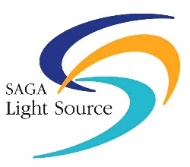 